Children’s Wellbeing Practitioner (CWP) SupervisorService Development lead Ormiston Families CYPMHS A message from our CEO, Allan Myatt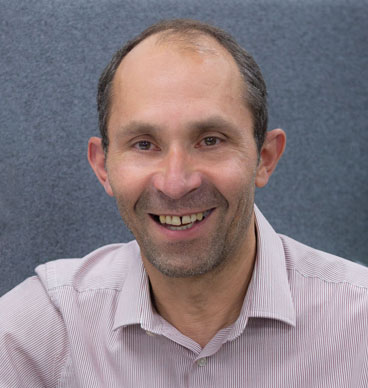 Dear Applicant,Thank you for your interest in the posts of Children’s Wellbeing Practitioner, Supervisor and Service Development Lead with Ormiston Families CYPMHS.As an organisation, Ormiston Families has agreed that our strategy for the next 3 years is to enable children, young people and their families to feel safer, healthier and more resilient. We also recognise that we need to build the resilience of the organisation, so we are fit to meet the challenges a head.Over the next few months we will continue to develop the strategy identifying key objectives for the next 3 years and making necessary organisational and operational changes to enable us to deliver the strategy in the new financial year. We see the recruitment of this post as critical in helping us achieve these objectives.I wish you the best of luck with your application. Best regards,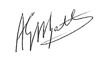 Allan MyattOur visionSafe, healthy, resilient familiesOur missionEnabling families in the east of England to build resilience and make choices to improve the life chances of their childrenOur valuesCollaborativeWorking together with familiesBuilding partnerships, communities and networks to support familiesValuing each other to achieve results and improve everything we doCompassionateListening, so we can understandTreating people with respectEnabling, recognising and reinforcing achievementsEffectiveEvidencing the impact of our work with familiesPrevention and early intervention being at the heart of our workBuilding resilience to cope and recover from adversityWho Are Ormiston Families?Ormiston Families is one of the leading charities working with children, young people and families in the East of England. We take early and preventative action to support families to be safe, healthy and resilient. All our services help people to build stronger networks, learn from experience and feel in control of their own wellbeing. We can only achieve this with the people who choose to work for us. About Our Children and Young People’s Mental Health Service CYP IAPTThe Children and Young People’s Improving Access to Psychological Therapies programme (CYP IAPT) is a service transformation programme funded by Health Education England and delivered by local partnerships that aims to improve existing children and young people’s mental health Services (CYP MHS) working in the community. The Norfolk and Waveney Health and Care Partnership has been successful in its bid to establish three new teams of Children’s Wellbeing Practitioners (CWPs) which will be based across two VSCE organisations and one local authority. Placement support is offered for these new training posts which the post holders will provide. This will include intensive supervision, clinical caseload management and taking a lead in developing the new service that will allow CWPs to deliver their skills. This will be done in conjunction with local service managers, and University College London. We are looking to recruit at least equivalent to 2.0 FTE posts, with the flexibility for this to be across part time hours depending on the preferences of successful candidates. Candidates will also be given the opportunity for blended working. About the rolesThese roles will provide intensive supervision, clinical and line management to systemwide Children’s Wellbeing Practitioners (CWPs). The CWPs are undertaking a Postgraduate Certificate in Child and Young Persons Psychological Wellbeing Practice and the successful candidates will be expected to support the CWPs in relation to their learning and development. The post holders will also contribute to the strategic development of the Norfolk and Waveney CWP service. This includes effective engagement with a range of agencies and partners including VSCE organisations, local authority children’s services, health services, commissioners and the Higher Education Institutions (HEIs) responsible for delivering the CWP postgraduate training (UCL).We are looking to receive applications from a variety of disciplines including - CBT therapists, clinical psychologists, experienced clinical leads and senior CWPs with experience of delivering and supervising low intensity psychological interventions, as set out in the person specifications within this advert. The posts will be embedded within the ‘Getting Help’ element of the adopted systemwide Thrive model, allowing for close links with service leads across organisations. Regular clinical supervision will be provided.The successful candidates will be experienced, enthusiastic, senior clinicians who are passionate about the success of the CWP programme and delivering high quality and CBT informed, low-intensity interventions, keen to extend their leadership skills to support the development of the service across the partnership.Safer Recruitment Application Process / Post RequirementYou must demonstrate that you meet the competencies; experience, knowledge, skills, and qualifications, that are required for the roles (see Job Descriptions below).You must complete and submit an online application form (via the ‘Work with Us’ section of our website) detailing in the personal statement section, how you meet the criteria.Rights to Work in the UK (RTW) (in person or remote)Recruitment Manager will need to see your original documents of your Rights to Work in the UK.UK Passport / Full UK Birth Certificate / Drivers Licence / Utilities Bill (proof of address)EUSS Permanent Status or Pre-Status Share CodeCurrent EU/EAA/Swiss Citizen Passport EU/EAA/Swiss Citizen VisaHome Office CertificateIf the interview is held in person, we will verify hard copy documents which you will need to bring with you to the interview.If the interview is held remotely, you will need to email copies of your RTW documents to the Recruiting Manager before the interview. At the remote interview [Teams, Skype, Zoom] you will need to have the original hard copy documents available so the relevant checks can be undertaken.Safeguarding and DBS Requirements for Your RoleOrmiston Families is committed to safeguarding and promoting the welfare of children, young people and adults at risk and expects all staff and volunteers to share this commitment. DBS checks or police vetting will be required for relevant posts.Disclosure and Barring Service (DBS) Checks:As the positions meet the definition of regulated activity under the Protection of Freedom Act 2012, appointments to the posts will be subject to an enhanced DBS check with barred list check. Employment can commence once the check has been satisfactorily completed.  If you have a conviction on your DBS check, an assessment of the relevance and impact of the conviction in relation to the post will be done to determine if the job offer can be confirmed.  It is a serious criminal offence to knowingly apply for posts when you have been barred from working with children/young people and/or vulnerable adults.  Additional questions for roles working with children, young people, or vulnerable adults to be explored at interview.As the posts involve working either with children and young people or vulnerable adults Warner or Safer care motivational type questions may be asked during the interview process.  These questions are asked to establish your suitability to work with vulnerable groups by understanding your attitude, behaviour, and responses to situations.  The questions will relate to your inspiration for working with vulnerable groups, your ability to build relationships and your resilience when working with such groups and may also explore your attitude to the use of authority.If you feel you would find these questions about yourself difficult to respond to then you may wish to reflect upon your suitability for the post.DisclosureOrmiston encourages all candidates called for interview to provide details of their criminal record at an early stage in the application process. This information can be sent under separate, confidential cover to the Human Resources hr@ormistonfamilies.org.uk  Ormiston Families guarantees that this information will only be seen by those who need to see it as part of the recruitment process.Unless the nature of the position allows Ormiston Families to ask questions about your entire criminal record only questions about "unspent" convictions as defined in the Rehabilitation of Offenders Act 1974 will be asked.Ormiston Families will ensure that every subject of a DBS Disclosure is aware of the existence of the DBS Code of Practice and make a copy available on request.Ormiston Families undertakes to discuss any matter revealed in a Disclosure with the person seeking the position before withdrawing a conditional offer of employment.Having a criminal record will not necessarily bar you from working with Ormiston. This will depend on the nature of the position and the circumstances and background of the offences.QualificationRecruitment Manager will need to see your original copies of your qualification either in person or via social media.If the interview is held in person, we will verify hard copy documents which you will need to bring with you to the interview.If the interview is held via social media, you will need to email copies of your qualification to the recruiting Manager before the interview. At the interview you will need to have the original hard copy documents available so the relevant checks can be undertaken.If short-listed and you are required to hold a particular qualification for a post it is your responsibility to provide the relevant certification, to prove you are suitably qualified.  Failure to produce documentary evidence of qualifications or undertake required courses/training may result in the termination of your employment.If a post requires you to take training or additional qualifications then, by accepting this post, you are agreeing to do the training or take the qualifications.ReferencesIf appointed, we will ask you for referee details which cover your past 3 years of employment, one of which must be your current/most recent employer.Health CheckIf appointed and to ensure the post does not have a detrimental effect on your health or your health on your work, you will have to complete a health enquiry form, and may be required to have a medical via Occupational Health.This is to confirm that you are able to satisfactorily carry out the post without any impact on your health (taking account of any reasonable adjustments required).It will be separated from your application form and will not be seen by anyone involved in recruitment to this job.GDPR / Data Protection:Ormiston Families is required by law to comply with the GDPR 2018 / Data Protection Act 1998.  Employees have an important role to play in ensuring that personal information is processed lawfully and fairly.  Personal information is information relating to a living individual who can be identified.  It is each individual employee’s responsibility to handle all personal information properly no matter how it is collected, recorded and used, whether on paper, in a computer, or on other material. Personal information must not be disclosed to others unless authorised to do so. All personal /sensitive information will be sent to you via egress or password protected.Equal Opportunities:Ormiston Families is an equal opportunities employer. We value diversity and welcome applications from all sections of the community.  We ask you to complete a monitoring form to help us monitor the diversity of applicants.  It will be separated from your application form and will not be seen by anyone involved in recruitment to this job.The gender identity, disability, marital status, ethnic origin, age, pregnancy status, religion or belief, or sexual orientation of an applicant or employee does not affect the employment opportunities made available, except as permitted by legislation.  In addition, applicants declaring a disability who meet the minimum (essential) criteria for a vacancy will be invited for interview.Ormiston Families seeks to ensure that all employees are selected, trained, and promoted on the basis of ability, the requirements of the post and other similar and objective criteria.  Any queries, please email: 			Allison.williams@ormistonfamilies.org.ukRachel.burrows@ormistonfamilies.org.ukOrmiston Families reserves the right to close the vacancy early if we have received sufficient applications a head of the closing date.JOB TITLES Children’s Wellbeing Practitioner (CWP)Supervisors Service Development LeadsDuration:The posts advertised are permanent and can be part-time or full-time, with flexible working.Hours of Work and Working Arrangements:The normal working week is 35 hours, Monday to Friday and covers 52 weeks per year.You will be required to work flexibly to meet the needs of the service Location:  	Norfolk and Waveney (based in our Norwich Hub with a blend of remote working and working out in the community across Norfolk & Waveney)Salary:The salary is to be confirmed, depending on qualifications and experience ranging from £31,120 to £44,540 per annum, based on 35 hours per week. Salary is paid in 12 equal instalments on the 25th of each month directly into your bank account and covers work carried out in the calendar month.Progressing through your Grade:Your salary will rise within the scale by one increment each year up to the maximum of the scale.  Increments are awarded annually on the 1st April.Probationary Period:The post is subject to a probationary period of 6 months during which your progress will be monitored in accordance with agreed objectives.  Travelling Requirements for Your RoleOrmiston Families positively encourages the use of technology to communicate and engage but in this role you will need to travel.  You must either hold a full and current driving licence and have access to personal transport or meet the mobility requirements of the role through other reasonable and suitable means.  Any mileage undertaken on behalf of Ormiston Families will be paid in accordance with our Expenses Policy and within Her Majesty’s Revenue and Customs guidelines.If you require a reasonable adjustment due to a disability to meet the travel requirements of this role, please speak with the contact detailed below.If you use your own vehicle for the purposes of work, you must ensure that your insurance policy covers you for this purpose.Job Descriptions Job Title:	Children’s Wellbeing Practitioner (CWP) Supervisor/Service Development Lead
Service:	Children and Young Peoples Mental Health (CYPMHs)
Location:	Norfolk and WaveneyJob purposeThe CWP supervisors/service development leads will be responsible for the management and supervision of the CWPs which are training roles within CYP IAPT and for overseeing effective systems of clinical oversight and case review and outcome monitoring. The post holders will also take a lead role in developing new services or new service structures to support the delivery of CWP skills and facilitate wider service transformation within the local children and young people’s mental health system – this will be done in conjunction with local service leads and managers. The CWPs will work within Norfolk and Waveney as three teams delivering, under the supervision of these posts, high-quality: brief outcome focused evidence-based interventions for children and young people experiencing mild to moderate mental health difficulties. The CWP supervisors/service development leads will support the strategic development of the CWP initiative within the three services, under the direction of the service leads.The training, supervision and service experience will equip the CWPs with the necessary knowledge, attitude and capabilities to operate effectively in an all-inclusive, value driven service. The CWPs will attend all university based taught and self-study days required by University College London, as specified within the agreed national curriculum and work in the service for the remaining days of the week using their newly developed skills. Main Duties and Responsibilities:CWP supervisor/service development leads should be able to demonstrate:Previous experience in supervision preferably with CYP-IAPT supervision training Substantial experience working with children and families with mental health needs (i.e. not just working with adults) Clinical experience of outcomes based practice Knowledge and experience in evidence based practice with children and their families Enthusiasm for extending brief low intensity forms of help offered to children and parents around mental health needs  Knowledge of practice of guided self-help, drawing on principles of CBT and behavioural therapyKnowledge of evidence informed interventions for low mood, self-harm, anxiety and common behaviour problems in young children.  Enthusiasm for and knowledge of the use of ROMs/feedback and outcomes tools on a session-by-session basis and how to use in supervisionExperience of goal-focused interventionsMain DutiesClinicalTo oversee the formulation and treatment and management plans for parents, children and young people being treated by the CWPs using a range of specialist psychological interventions appropriate to the service; individual and group.Working in partnership to support children and young people experiencing mild to moderate mental health difficulties and their families in the self-management of presenting difficulties.Work in partnership with children, young people and families in the development of plans for the intervention and agreed outcomes.To support and empower children, young people and families to make informed choices about the intervention.To operate at all times from an inclusive values base, which recognises and respects diversity. Accept referrals within agreed national and local protocols.Undertakes accurate assessment of risk to self and others. Adhere to the service referral protocols. Working in partnership, signpost unsuitable referrals to the relevant service as necessary. Through close case management and supervision, escalate cases where the level of need becomes beyond scope, or more severe ensuring adherence to other relevant elements of service delivery.Provide a range of information and support for evidence based psychological treatments, primarily guided self-help. This work may be face-to-face, by telephone or via other media. Adhere to an agreed activity contract relating to the overall number of children and young people contacts offered, and sessions carried out per week in order to improve timely access and minimise waiting times. Keep coherent records of all activity in line with service protocols and use these records and outcome data to inform decision-making. Complete all requirements relating to data collection.Assess and integrate issues relating to transitions, education and training/employment into the overall therapeutic process. Work within a collaborative approach involving a range of relevant others when indicated.  Work in collaboration with children, young people and communities to enhance and widen access to support health promotion.To provide some joint specialist mental health assessments and treatments to parents, children and young people with the CWP supervisees. To provide clinical supervision of the intervention work of the CWPs when they are working independently. To assess when the CWPs are able to work independently with specific clients and interventions. To provide reports and communicate in a skilled and sensitive manner concerning the assessment, formulation and treatment plans of clients.To support the CWPs to liaise with other education, health, social care and voluntary sector staff from a range of agencies, in the care provided to clients.B.	Teaching, training and supervisionAttend and fulfil all the requirements of the training element of the post including practical, academic and practice based assessments. This would include reviewing videos and case reports of the CWPs.Support CWP staff in the co-delivery of training sessions approximately once a month. This will include; attendance at practice skills sessions, involvement in formative feedback sessions with teaching staff, and co-production of elements of the curriculum. Apply learning from the training programme to practice. Receive supervision from educational providers in relation to course work to meet the required standards. To continue to develop skills in the area of professional teaching, training to multidisciplinary teams and partner agencies (education, social care).Prepare and present case load information to supervisors within the service on an agreed and scheduled basis, in order to ensure safe practice and the governance obligations of the trainee, supervisor and service are delivered. Respond to and implement supervision suggestions by supervisors in practice. Engage in and respond to personal development supervision to improve competences and practice. Co-develop a supervision contract with CWPs.To induct CWPs into appropriately using supervision, including looking at data and videos in supervision.C.	Service development management and policyTo support the strategic and practical development of the CWP initiative within the service and wider children’s mental health system, under the direction of the service leads.To manage and screen referrals into the CWP service.To manage the day-to-day running of the CWP team at an operational level.To regulate and manage the case load of the CWPs in conjunction with other CWP supervisors/service development leads.To take a lead in monitoring clinical outcomes and activity data from the work of the new teams.To provide line management for CWPs within the service as required by the Service Manager. To contribute to the development, evaluation and monitoring of the team’s operational policies and services, through the deployment of professional skills in research, service evaluation and audit.To assist the service manager by undertaking delegated routine team based functions, as required, such as: chairing meetings, overseeing evaluations/audits, etc.   To advise both service and professional management on those aspects of the service where psychological and/or organisational matters need addressing.To be involved, as appropriate, in the recruitment, short listing and interviewing of future cohorts of CWPs.To attend, as required, a range of interagency meetings to represent the service, in a delegated role, offering guidance, where appropriate, ensuring that issues relating to the service are noted and brought to the attention of the service manager. To assist, in the integration and development of user participation, outcomes measures, and evidence based treatment approaches in line with the wider children and young people’s mental health strategy for service improvement.To initiate and oversee service development, such as joint working with other agencies and developing new interventions within the service. To ensure that CWPs are covered by the clinical governance arrangements for the service. This would include reviewing policies relating to risk management and sole working and ensuring that these policies are adhered to by the CWP workforce.D.	Service evaluation and researchTo utilise theory, evidence-based literature and research to support evidence based practice in individual work and work with other team members.To undertake CWP project management, including audit and service evaluation, with colleagues within the service to help develop and evaluate service provision.Work with service managers to ensure outcomes data is collected, used clinically and is flowed under national/local data requirements. E.	Partnership and team working1. To Actively develop and maintain effective clinical and corporate working relationships both within and outside Norfolk and Waveney, including with other agencies and Higher Education Institutes.2. To explore the potential for collaborative working and take opportunities to initiate and sustain such relationships in order to improve service delivery.3. To actively contribute to the multi-disciplinary team supporting the children and young person; acting as a credible source of information for other agencies/professionals involved in the care; act as a resource of specialist knowledge for others.4. Working with local leaders to ensure effective pathways, referrals and delivery including suitable therapeutic spaces.General DutiesTo undertake any other reasonable duty, which is appropriate to the grade when requested by Senior Staff.To be familiar with and comply with all Ormiston Families policies, procedures, protocols and guidelines.To demonstrate an understanding and commitment to the charity’s values.You may be required to conduct other tasks based on the business needs.Person SpecificationAbout youAs post holder you will have an interest and the ability to contribute to service development. You will have experience of working with children, young people and parents presenting with a range of mental health difficulties and challenging behaviour. You will have experience in clinical supervision and ideally the delivery of low intensity CBT interventions. If you are a senior CWP, you would have had at least two years experiences as a qualified CWP and ideally some experience supervising CWPs.   Please specify within your application statement whether you wish to apply for a full time 35 hour role, or whether you would prefer to work part time or on a job share basis. Person Specification 1 – Clinical LeadProfessional and Personal DevelopmentAll staff must ensure that they are aware of their responsibilities by attending Mandatory Training and Induction programme.All staff will have a formal appraisal with their manager at least every 12 months.  Once performance/training objectives have been set, the staff member’s progress will be reviewed on a regular basis so that new objectives can be agreed and set, in order to maintain progress in the service delivery.All staff will be expected to take responsibility for their own professional development and will be supported to achieve development opportunities as appropriate.Health and SafetyAll staff have a responsibility to maintain health and safety of self and others within the performance of duties in accordance with health and safety policies, and to undertake specific health and safety responsibilities as directed. All staff have a responsibility to adhere to the Risk Management Policies & Procedures.All staff are required to contribute to the control of risk, and must report immediately any incident, accident or near miss involving service users, carers, staff, contractors or members of the public.Confidentiality and Information GovernanceAll staff may gain or have access to confidential information about the assessment and/or treatment of service users, information affecting the public, private or work related staff information, or Charity matters. A breach of confidentiality will have occurred where any such information has been divulged, passed (deliberately or accidentally) or overheard by any unauthorised person or person(s). Breaches of confidentiality can result in disciplinary action, which may involve dismissal.All staff must maintain a high standard of quality in corporate and clinical record keeping, ensuring information is always recorded accurately, appropriately and kept up to date.  Staff must only access information, whether paper, electronic or in other media which is authorised to them as part of their duties.All staff must ensure compliance with the Data Protection Act 1998.Safeguarding: Adults and Children (Section 11 of the Children Act 2004)Every member of staff has a responsibility to be aware of and follow at all times, the relevant national and local policy in relation to safeguarding children and safeguarding adults.Safeguarding and DBS requirements for your role:Ormiston Families is committed to safeguarding and promoting the welfare of children, young people and adults at risk and expects all staff and volunteers to share this commitment. DBS checks or police vetting will be required for relevant posts.Senior Managers Under Section 11 of the Children Act senior managers have responsibility for ensuring that service developments take into account the promotion of welfare and is informed by the views of children and families; providing training on safeguarding for all staff; recruiting safely; ensuring there is effective inter-agency working and information sharing.Freedom of Information (FOI)All members of staff must be aware of their responsibilities under the Freedom of Information (FOI) Act 2000. The Act gives individuals or organisations the right to request information held by the Charity. Staff must manage information they hold in such a way that meets the requirements of the Act. All requests for disclosures under the Act must be passed to the Freedom of information Officer.Data QualityThe Charity recognises the role of reliable information in the delivery & development of its services and in assuring robust clinical and corporate governance. Data quality is central to this and the availability of complete, comprehensive, accurate and timely data is an essential component in the provision of high-quality mental health services. It is therefore the responsibility of all staff to ensure that where appropriate, information is recorded, at all times, in line with the Charity’s Policy and Procedures for Data Quality.This job description seeks to provide an outline of the duties and responsibilities of the post. It is not a definitive document and does not form part of the main statement of Terms and Conditions. The job description will be reviewed as part of the annual appraisal process and will be used as the basis for setting objectives. Benefits & RecognitionAll benefits are discretionary, and Ormiston Families reserves the right to change or amend benefits at any given time.Cycle to Work:Cycle to Work allows you to order a new bike, equipment or both up to the value of £1,000 which you can pay back through your salary to make tax savings.Annual Leave Entitlement:The basic annual leave entitlement is 27 days plus additional leave for employees who have completed 3 years’ service up to a maximum of 30 days as follows:Part-time employees receive a pro-rata allowance according to the number of hours they week per week).Group Life Assurance:Ormiston Families provides a death in service benefit to all permanent employees.
Occupational Sick Pay Scheme:Ormiston Families operates an occupational sick pay scheme in addition to statutory sick pay.Pension:Ormiston Families provides a Group Personal Pension Scheme with up to 9% of gross salary employer contribution for any employee where they match the level of contribution.Sponsorship:Ormiston Families provides sponsorship to employees who have completed their probationary and been in post for at least 12 months to undertake nationally accredited or chartered certification awarded by professional associations.  Employee Assistance Programme:Ormiston Families provides a comprehensive employee assistance programme which offers free and confidential access to telephone and face to face counselling (up to 6 sessions), financial and legal advice and assistance in finding information about a wide range of subjects from childcare to moving to a new house.The Hive:The Hive is a savings platform which can be accessed by employees to make everyday purchases at reduced costs.  Employees can save money by purchasing reloadable cards, obtain cashback through online purchases, and make savings in some stores.The Well-being Centre:Accessed via The Hive, the Wellbeing Centre provides education, support and tools to help you live a healthier and happier life. Qualifications:Qualifications:EssentialDesirableProfessional degree relevant to practitioner career in CYP MHMaintains a portfolio of CPD in line with regulatory body standardsPostgraduate learning to Masters level or equivalent, relevant to practitioner career in CYP MH e.g., Cognitive Behavioural TherapistClinical CBT supervision qualificationHCPC-registered and/or appropriate professional body registration (e.g. BABCP)Leadership and management qualificationSpecific CPD modules relevant to Children and Young People’s Mental Health (CYP MH)Teaching, training or mentorship qualification or experienceClinical CBT supervision experience Experience:Experience:EssentialDesirableExperience of undertaking delegated leadership tasks and managing staff effectivelyExperience of delivering CBT-informed supervisionExperience of working with children, young people and familiesWorking in community or primary care-based teamsAt least two years’ experience working therapeutically, clinically and/or consultatively within a CYP Educational or Mental Health Setting, with children and young people with mental health difficulties and their familiesExperience of whole-school approach to wellbeingExperience in the teaching and training of others in healthcare and/or education settings e.g. clinical, academicExperience of developing clinical policies/proceduresExperience of multi-agency collaborative workingExperience of multidisciplinary and multiagency working and co-working assessments and treatmentExperience of monitoring service performance and clinical outcomesExperience in the supervision and management of other staffAbilities and Knowledge:Abilities and Knowledge:EssentialDesirableHighly developed theoretical and clinical knowledge appropriate to CYP MHEvidence of research projects and / or clinical audits relevant to clinical areaHighly developed knowledge of relevant current issues in health and social care, ethics and innovation and application in practiceAbility to use client and family voice in design and delivery of the serviceDemonstrates awareness of limits to knowledge baseKnowledge of current research methodologyExperience of leading the application of clinical governance and quality measures in practiceAwareness of relevant initiatives and frameworks in CYP MH, including MHSTs, Thrive, etc.Knowledge of benefits and limitations of low-intensity workDemonstrable knowledge of relevant safeguarding and mental health legislationInterest in providing teaching and trainingAbility to provide clear consultation to professionalsInterest in and ability to improve services to increase efficiency and enhance patient experienceAbility to form excellent working relationships with colleagues and work flexibly with others in multidisciplinary and multi-agency settings.Practical and Intellectual Skills:Practical and Intellectual Skills:EssentialDesirableCompetent IT skills in order to provide online support, engage in online meetings, efficiently report and present workLead / contribute to research activities relevant to clinical areaAssessment, planning, treatment and evaluation skills appropriate to CYP MHCar owner/driver or suitable alternative transport to enable you to undertake the job.  Reasonable adjustments can be considered in accordance to the Equality Act.Highly complex analytical and creative problem-solving skills in unpredictable situationsWorkload management including delegation of tasks and day-to-day team leadershipExcellent interpersonal and communication skills: advanced verbal, non-verbal and written communication skills including communicating complex or potentially distressing information to patients / carers and managing conflict when appropriateRisk assessment skillsReflective practice skills – able to give clear and effective feedback and support others to developAttitude and Behaviour:Attitude and Behaviour:EssentialDesirableAble to demonstrate clear and inspiring leadership / role modelling for superviseesEvidence of clinical leadershipDisplays care, compassion, sensitivity and responsiveness to other peoples’ feelings and needsExperience of change management theoryAble to work as part of a team, co-operating to work together and in conjunction with others and willing to help and assist wherever possible and appropriate appreciating the value of diversity in the workplaceAble to develop, establish and maintain positive relationships with others both internal and external to the organisation and with patients and their carersAble to work under pressure, dealing with peaks and troughs in workload managing unpredictable service demandsPositive and flexible attitude to dealing with change; able to respond to the changing needs of the patient in an appropriate and timely manner; willing to change and accept change and to explore new ways of doing things and approachesHas a strong degree of personal integrity; able to adhere to standards of conduct based on a culture of equality and fairnessDemonstrates values consistent with those of the organisationPerson Specification 2 – CBT TherapistQualifications:Person Specification 2 – CBT TherapistQualifications:EssentialDesirableProfessional degree relevant to practitioner career in CYP MHMaintains a portfolio of CPD in line with regulatory body standardsHCPC-registered and/or appropriate professional body registration (e.g. BABCP)Clinical CBT supervision qualificationTeaching, training or mentorship qualification or experienceLeadership and management qualificationClinical CBT supervision experience Specific CPD modules relevant to Children and Young People’s Mental Health (CYP MH)Experience:Experience:EssentialDesirableExperience of working with children, young people and families.Experience of delivering CBT-informed supervisionAt least two years’ experience working therapeutically, clinically and/or consultatively within a CYP Educational or Mental Health Setting, with children and young people with mental health difficulties and their familiesWorking in community or primary care-based teamsExperience in the teaching and training of others in healthcare and/or education settings e.g. clinical, academicExperience of whole-school approach to wellbeingExperience of delivering CBT-informed practiceExperience of developing clinical policies/proceduresExperience of multi-agency collaborative workingExperience of monitoring service performance and clinical outcomesExperience in the supervision and management of other staffAbility to form excellent working relationships with colleagues and work flexibly with others in multidisciplinary and multi-agency settingsAbilities and Knowledge:Abilities and Knowledge:EssentialDesirableHighly developed theoretical and clinical knowledge appropriate to CYP MHHighly developed knowledge of relevant current issues in health and social care, ethics and innovation and application in practiceDemonstrates awareness of limits to knowledge baseExperience of leading the application of clinical governance and quality measures in practiceKnowledge of benefits and limitations of low-intensity workDemonstrable knowledge of relevant safeguarding and mental health legislationInterest in providing teaching and trainingAbility to provide clear consultation to professionalsInterest in and ability to improve services to increase efficiency and enhance patient experiencePractical and Intellectual Skills:Practical and Intellectual Skills:EssentialDesirableCompetent IT skills in order to provide online support, engage in online meetings, efficiently report and present workLead / contribute to research activities relevant to clinical areaAssessment, planning, treatment and evaluation skills appropriate to CYP MHCar owner/driver or suitable alternative transport to enable you to undertake the job.  Reasonable adjustments can be considered in accordance to the Equality Act.Highly complex analytical and creative problem-solving skills in unpredictable situationsWorkload management including delegation of tasks and day-to-day team leadershipExcellent interpersonal and communication skills: advanced verbal, non-verbal and written communication skills including communicating complex or potentially distressing information to patients / carers and managing conflict when appropriateRisk assessment skillsReflective practice skills – able to give clear and effective feedback and support others to developAttitude and Behaviour:Attitude and Behaviour:EssentialDesirableAble to demonstrate clear and inspiring leadership / role modelling for superviseesEvidence of clinical leadershipDisplays care, compassion, sensitivity and responsiveness to other peoples’ feelings and needsExperience of change management theoryAble to work as part of a team, co-operating to work together and in conjunction with others and willing to help and assist wherever possible and appropriate appreciating the value of diversity in the workplaceAble to develop, establish and maintain positive relationships with others both internal and external to the organisation and with patients and their carersAble to work under pressure, dealing with peaks and troughs in workload managing unpredictable service demandsPositive and flexible attitude to dealing with change; able to respond to the changing needs of the patient in an appropriate and timely manner; willing to change and accept change and to explore new ways of doing things and approachesHas a strong degree of personal integrity; able to adhere to standards of conduct based on a culture of equality and fairnessDemonstrates values consistent with those of the organisationPerson Specification 3 – Senior CWPQualifications:Person Specification 3 – Senior CWPQualifications:EssentialDesirableProfessional degree relevant to practitioner career in CYP MHMaintains a portfolio of CPD in line with regulatory body standardsHCPC-registered and/or appropriate professional body registration (e.g. BABCP)Clinical CBT supervision qualificationTeaching, training or mentorship qualification or experienceLeadership and management qualificationClinical CBT supervision experience Specific CPD modules relevant to Children and Young People’s Mental Health (CYP MH)Experience:Experience:EssentialDesirableExperience of working with children, young people and families.At least two years’ experience working therapeutically, clinically and/or consultatively within a CYP Educational or Mental Health Setting, with children and young people with mental health difficulties and their familiesExperience of delivering CBT-informed supervisionWorking in community or primary care-based teamsExperience in the teaching and training of others in healthcare and/or education settings e.g. clinical, academicExperience of whole-school approach to wellbeingExperience of delivering CBT-informed practiceExperience of developing clinical policies/proceduresExperience of multi-agency collaborative workingExperience of monitoring service performance and clinical outcomesExperience in the supervision and management of other staffAbility to form excellent working relationships with colleagues and work flexibly with others in multidisciplinary and multi-agency settings.Abilities and Knowledge:Abilities and Knowledge:EssentialDesirableHighly developed theoretical and clinical knowledge appropriate to CYP MHEvidence of research projects and / or clinical audits relevant to clinical areaHighly developed knowledge of relevant current issues in health and social care, ethics and innovation and application in practiceAbility to use client and family voice in design and delivery of the serviceDemonstrates awareness of limits to knowledge baseKnowledge of current research methodologyExperience of leading the application of clinical governance and quality measures in practiceAwareness of relevant initiatives and frameworks in CYP MH, including MHSTs, Thrive, etc.Knowledge of benefits and limitations of low-intensity workKnowledge of outcome measures relevant for mild-to-moderate CYP MH servicesDemonstrable knowledge of relevant safeguarding and mental health legislationInterest in providing teaching and trainingAbility to provide clear consultation to professionalsInterest in and ability to improve services to increase efficiency and enhance patient experiencePractical and Intellectual Skills:Practical and Intellectual Skills:EssentialDesirableCompetent IT skills in order to provide online support, engage in online meetings, efficiently report and present workLead / contribute to research activities relevant to clinical areaAssessment, planning, treatment and evaluation skills appropriate to CYP MHCar owner/driver or suitable alternative transport to enable you to undertake the job.  Reasonable adjustments can be considered in accordance to the Equality Act.Highly complex analytical and creative problem-solving skills in unpredictable situationsWorkload management including delegation of tasks and day-to-day team leadershipExcellent interpersonal and communication skills: advanced verbal, non-verbal and written communication skills including communicating complex or potentially distressing information to patients / carers and managing conflict when appropriateRisk assessment skillsReflective practice skills – able to give clear and effective feedback and support others to developAttitude and Behaviour:Attitude and Behaviour:EssentialDesirableAble to demonstrate clear and inspiring leadership / role modelling for superviseesEvidence of clinical leadershipDisplays care, compassion, sensitivity and responsiveness to other peoples’ feelings and needsExperience of change management theoryAble to work as part of a team, co-operating to work together and in conjunction with others and willing to help and assist wherever possible and appropriate appreciating the value of diversity in the workplaceAble to develop, establish and maintain positive relationships with others both internal and external to the organisation and with patients and their carersAble to work under pressure, dealing with peaks and troughs in workload managing unpredictable service demandsPositive and flexible attitude to dealing with change; able to respond to the changing needs of the patient in an appropriate and timely manner; willing to change and accept change and to explore new ways of doing things and approachesHas a strong degree of personal integrity; able to adhere to standards of conduct based on a culture of equality and fairnessDemonstrates values consistent with those of the organisation